				SAMOCHÓD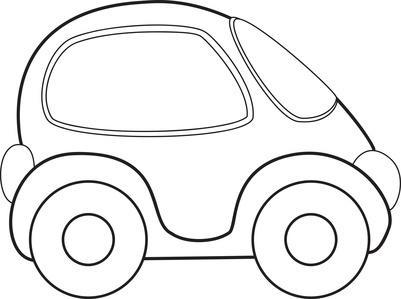 